Colegio Sol de Chile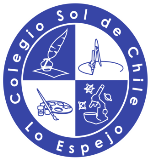 Lo Espejo- SantiagoDepartamento de InglésMiss Yancarla Taibe Q.Miss.yancarla@gmail.comWarm Up:Read the questions and write true sentences.1. Did you plan your future?___________________________________________________________________________2. Are you a lucky person? Why?______________________________________________________________________________________________________________________________________________________Vocabulary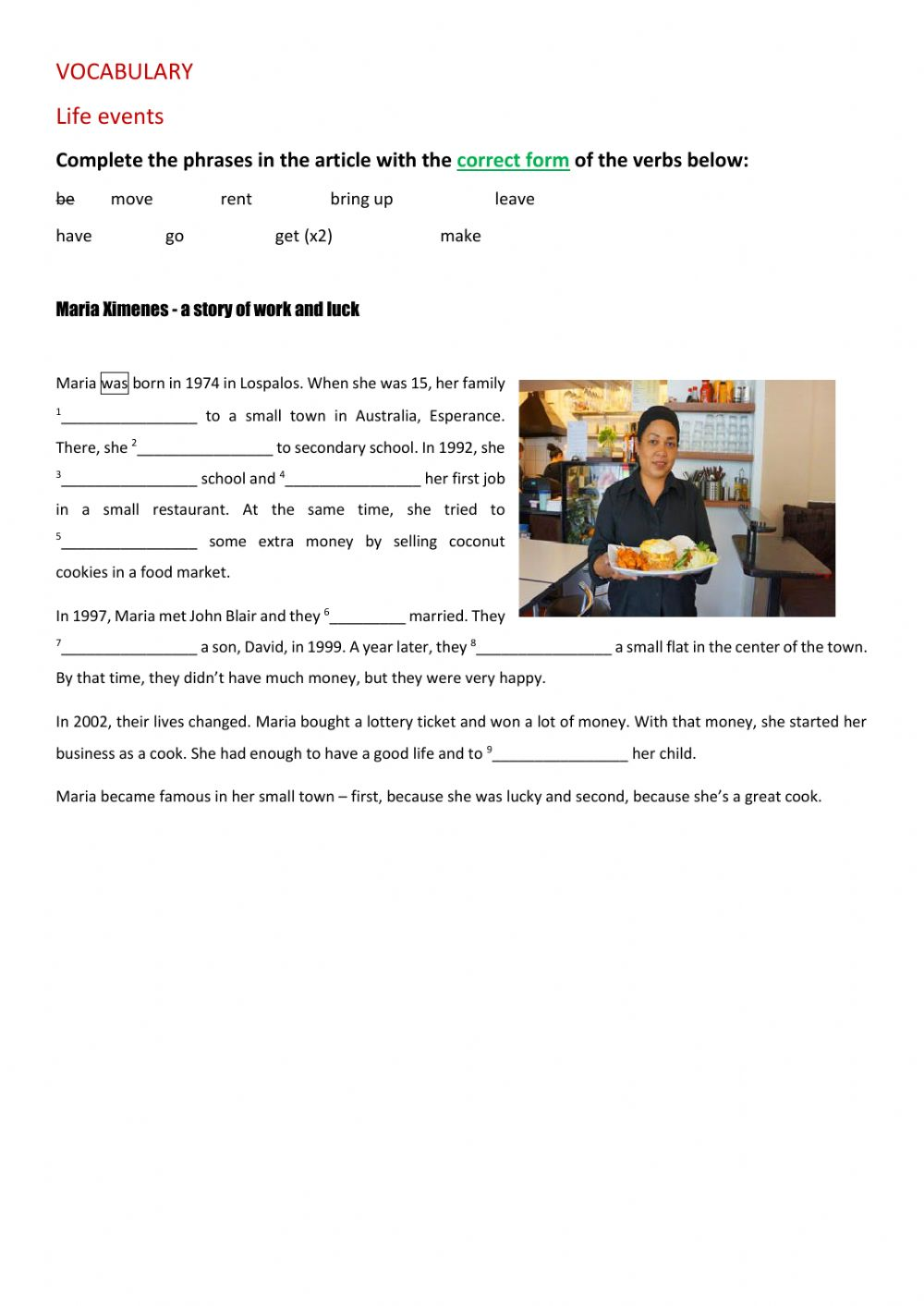     1.  Complete the following sentences in present perfect (affirmative, negative or interrogative)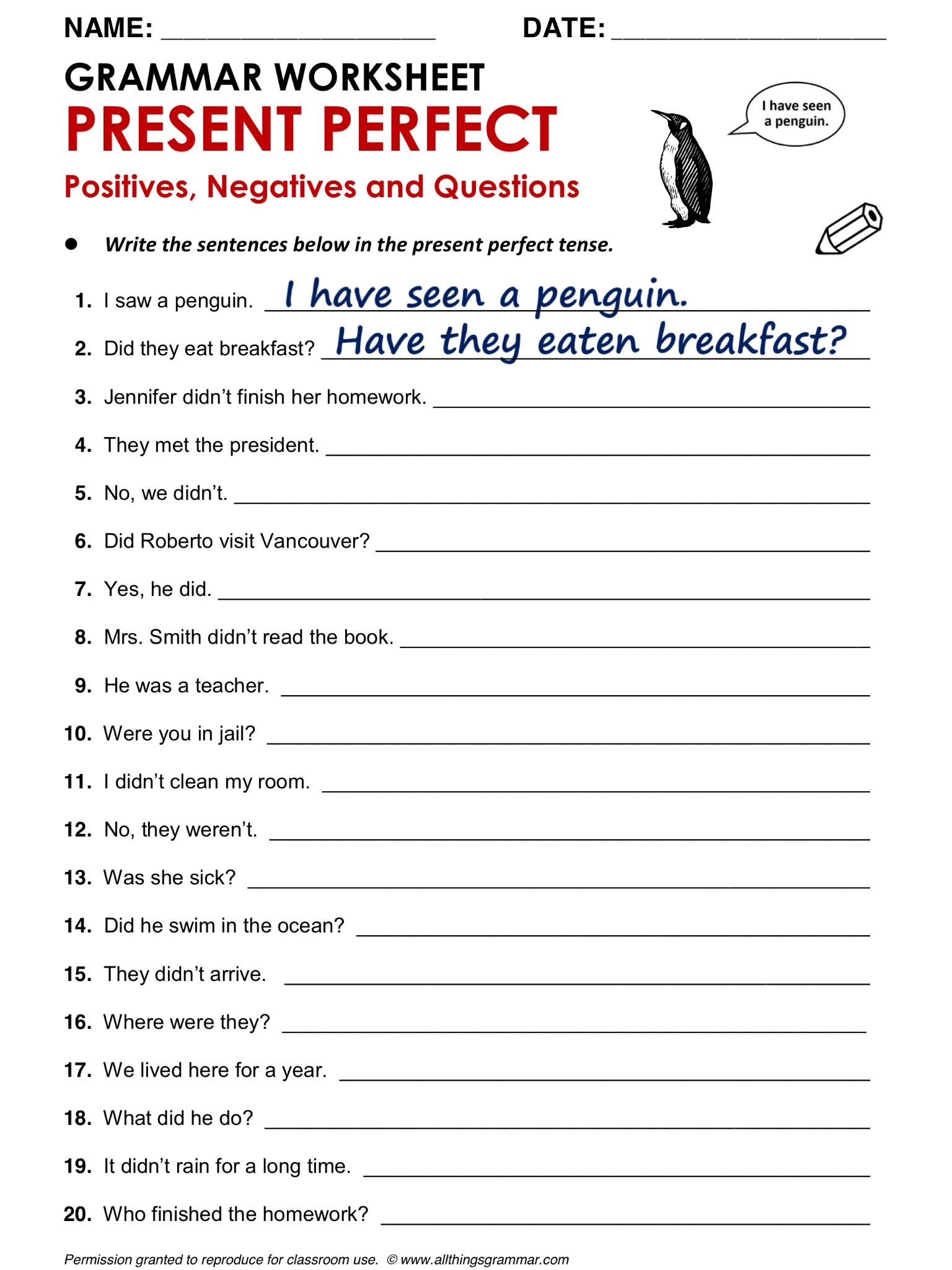 Reading comprehensionRead the text and answer the questions.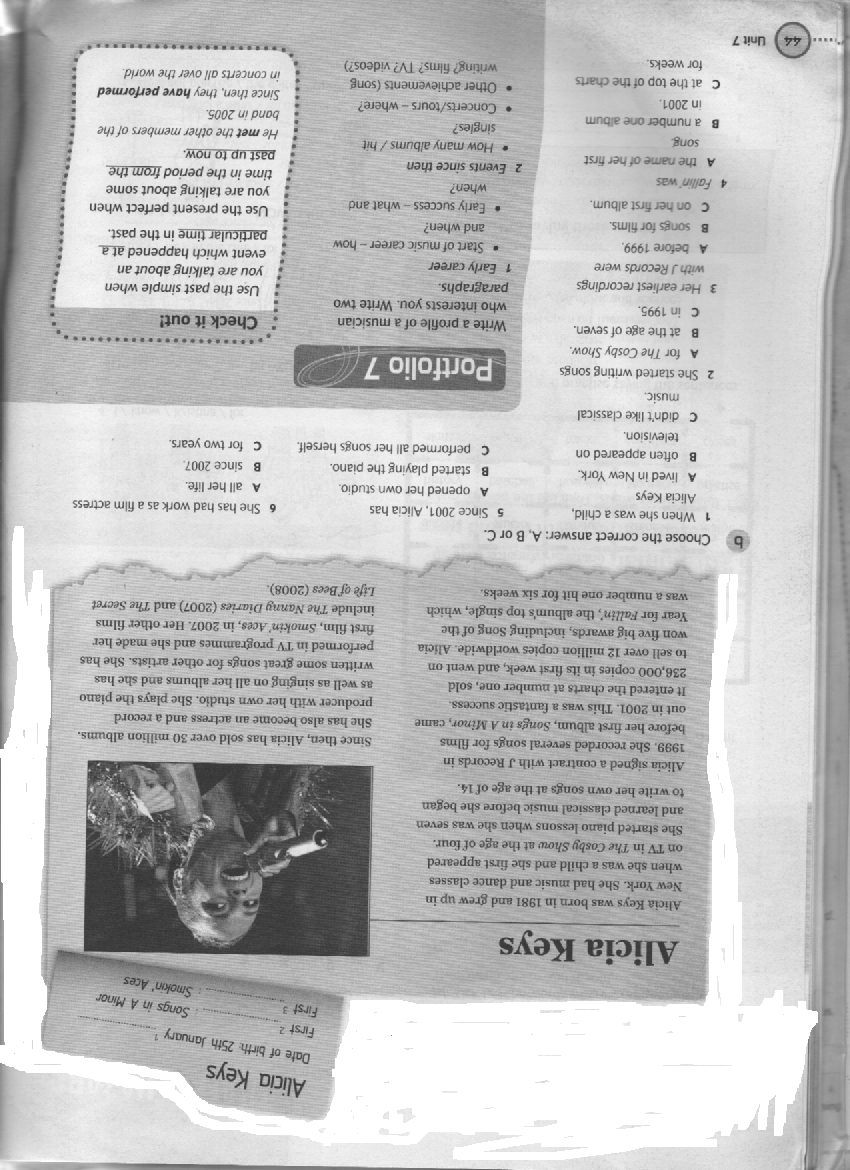 1. When she was a child, Alicia Keysa.lived in New York                          b. often appeared on television                 c. didn´t like classical music2. She started writing songsa. for the Cosby show                    b. at the age of seven                               c. in 19953. Her earlier recordings with J Records werea. before 1999                                 b. songs for films                             c. on her first album4. Falln´ was5. Since 2001, Alicia hasa. opened her own studio                b. started playing the piano             c. performed all her songs herself6. She has had work as a film actressa. all her life                                    b. since 2007                                   c. for two yearsPostWrite a profile of a musician who interests you. Write two paragraphs1. Early careerStart of music career – how and whenEarly success – what and when2. Events since thenHow many albums / hit singlesConcerts / tours – whereOther achievements (song writing – films -Tv- VideosNAME OF THE MUSICIAN: _________________________________________________PARAGRAPH 1____________________________________________________________________________________________________________________________________________________________________________________________________________________________________________________________________________________________________________________________________________________________________________________________________________________________________PARAGRAPH 2____________________________________________________________________________________________________________________________________________________________________________________________________________________________________________________________________________________________________________________________________________________________________________________________________________________________________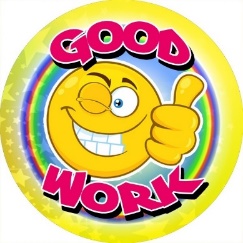 ENGLISH HANDOUT 1Name: Grade: IV° MedioDate:  E-mail o Red Social:Nombre y Teléfono de contacto (Apoderado)Instrucciones:Recuerda anotar tu nombre en el recuadro anteriorLee atentamente las instruccionesRecuerda que me puedes contactar en miss.yancarla@gmail.com si es que tienes alguna duda o consultaSi tienes guías pendientes por favor lleva las al colegio cuando se indique Puedes usar diccionario si lo necesitasInstrucciones:Recuerda anotar tu nombre en el recuadro anteriorLee atentamente las instruccionesRecuerda que me puedes contactar en miss.yancarla@gmail.com si es que tienes alguna duda o consultaSi tienes guías pendientes por favor lleva las al colegio cuando se indique Puedes usar diccionario si lo necesitasInstrucciones:Recuerda anotar tu nombre en el recuadro anteriorLee atentamente las instruccionesRecuerda que me puedes contactar en miss.yancarla@gmail.com si es que tienes alguna duda o consultaSi tienes guías pendientes por favor lleva las al colegio cuando se indique Puedes usar diccionario si lo necesitasObjetivos: OA 3: Utilizar su conocimiento del inglés en la comprensión y producción de textos escritos claros , con el fin de construir una postura personal crítica en contexto s relacionados con sus intereses o inquietudes-Indicadores: > Responden preguntas sobre el tema, utilizando conocimientos previos paraanticipar el mensaje.> Reconocen palabras de vocabulario, expresiones y frases hechas relacionadascon experiencias pasadas.> Escriben párrafo describiendo la vida de un cantante o musico.-Contenido: > Incorporar las funciones de años anteriores.> Aplicar el vocabulario temático de la unidad.-Habilidad o Eje del idioma:  Writing and reading-Procedimental: Aplicar el pasado simple en todas sus formas-Actitudinal: Trabajar responsablemente en forma proactiva y colaborativa con una meta en común y demostrando respeto por los intereses e ideas de los demás.Grammar Point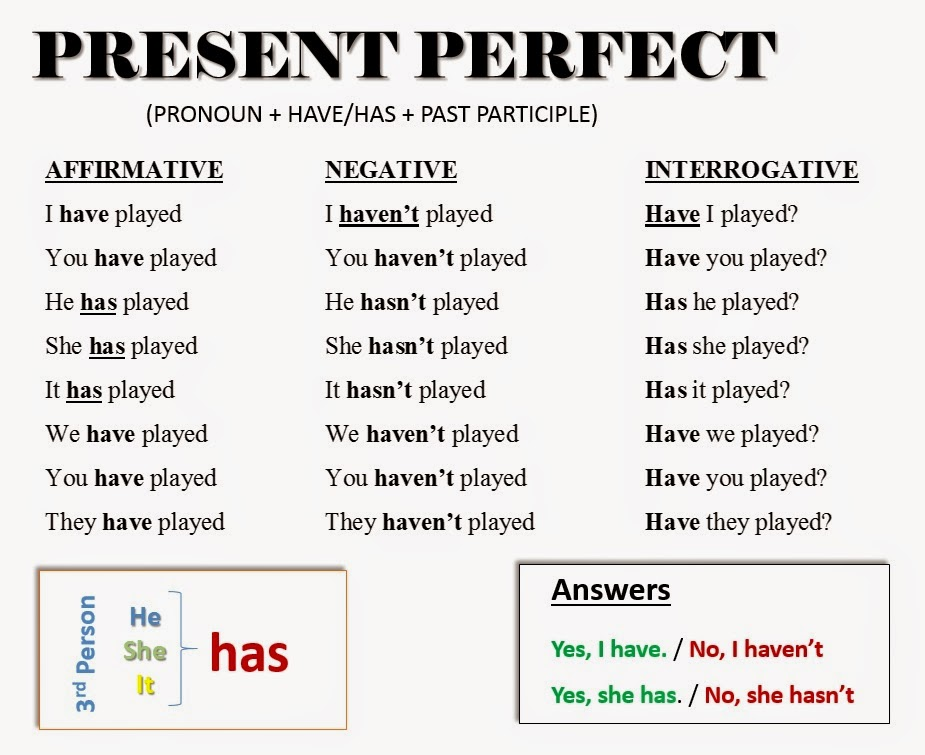 Remember!!!For the present perfect we use have /has + past participleThe past participle form of a verb is normally the same as the past simpleRegular: They´ve recorded lots of songs.   He hasn´t played volleyball beforeIrregular: I´ve met your cousin         Have you heard this song?However, for some irregular verbs the past participle is differentI´ve never eaten olivesShe´s written a bookHave you seen this painting?We use present perfect to talk about events or experiences at some time in the past.We don´t say exactly when they happenedQuestions?YES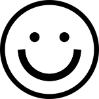 i´M NOT SURE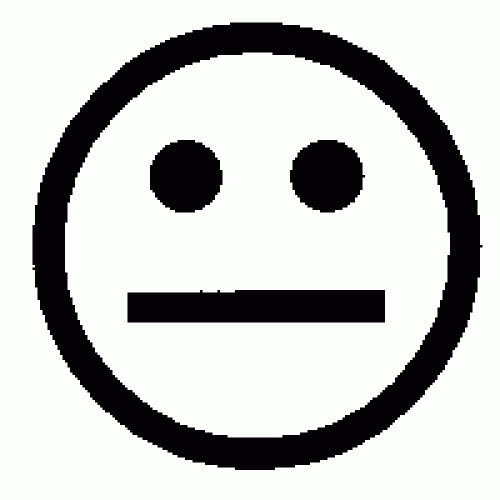 NO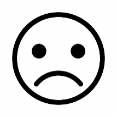 I CAN APPLY PRESENT PERFECTI CAN WRITE ABOUT A MUCISIAN